Publicado en Málaga el 06/07/2017 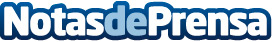 La inmobiliaria Grupo Piscis aumenta su oferta de pisos en Parque LitoralGrupo Piscis ha decidido aumentar su oferta de pisos en la zona malagueña de Parque Litoral ante el creciente interés de los jóvenes por el mercado del alquiler de inmuebles y lo ideal que resulta esta zona para comenzar una nueva vida. Los profesionales de esta agencia inmobiliaria ofrecen seguridad y unas garantías que incrementan las posibilidades de que las dos partes queden satisfechasDatos de contacto:Grupo PiscisNota de prensa publicada en: https://www.notasdeprensa.es/la-inmobiliaria-grupo-piscis-aumenta-su-oferta_1 Categorias: Inmobiliaria Andalucia Construcción y Materiales http://www.notasdeprensa.es